  Туберкулез - инфекционное заболевание, известное с глубокой древности и до сих пор представляет важную медицинскую и социальную проблему. Туберкулез вызывается микобактерией туберкулеза – палочкой Коха, названной в честь немецкого ученого Роберта Коха. В последние годы во всём мире повысилась заболеваемость туберкулёзом. В некоторых регионах России сложилась эпидемическая ситуация. Основные причины - снижение уровня жизни населения, повлекшие ухудшение качества питания, миграция населения из эпидемически неблагополучных районов. Диагностикой и лечением туберкулеза занимаются врачи - фтизиатры. Источники инфекции: больной человек, мясо - молочные продукты от животных, больных туберкулезом.  Пути передачи - воздушно - капельный. Факторы передачи - длительный контакт с бактериовыделителем, плохие социально - бытовые условия, голодание, иммунодепрессия.Туберкулез можно отнести к заболеваниям, протекающим без характерных симптомов и признаков, они обычно схожи с признаками других болезней.	Основные признаки туберкулеза:	Кашель в течение 3-х недель и более;	Потеря веса;	Периодическое повышение температуры тела;	Потливость по ночам;	Общее недомогание и слабость;	Боли в грудной клетке;	Потеря аппетита;	КровохарканьеПрисутствуют жалобы на быструю утомляемость, потерю аппетита, общую усталость, незначительный кашель, повышенное потоотделение.Эти симптомы обычно принимают за переутомление, а кашель связывают с курением. Настораживать должна температура тела, которая сохраняется у человека на протяжении длительного времени. Особого внимания и немедленного лечения требует появление в мокроте крови в виде прожилок или кровохарканье.При хронических формах туберкулеза клинические признаки становятся наиболее выраженными. Начинает беспокоить одышка сначала при ходьбе, а после и в покое, боль в грудной клетке, сердцебиение. Что способствует развитию туберкулеза?Недостаточное и неправильное питание;Стрессовые ситуации;Курение;ВИЧ/СПИД;Алкоголизм, наркомания, токсикомания;Хронические заболевания (легких, сахарный диабет, язвенная болезнь).         Профилактика туберкулеза состоит из трёх составляющих:специфическая, санитарная, социальная.	В качестве специфической профилактики туберкулеза применяют БЦЖ - вакцину. По Национальному календарю профилактических прививок вакцинация проводится новорожденным на 3 - 7-й день жизни (в роддоме), ревакцинация - в 7 лет не инфицированным микобактериями туберкулеза туберкулиноотрицательным детям вакциной БЦЖ.После прививки формируется иммунитет, который защищает человека от заболевания туберкулезом при случайном попадании микробактерии в организм, в то же время защита не абсолютна: при более тесном контакте с больным, человек может инфицироваться. Однако прививка формирует барьер на пути развития такой страшной формы заболевания, как туберкулезный менингит.	Ежегодно 1 раз в год детям с 1 года до 8 лет проводится проба Манту,  с 8  до 18 лет диаскинтест. Это метод диагностики туберкулеза у детей и взрослых, который позволяет выявлять непосредственно агрессивные микобактерии на стадии, когда заболевание никак себя не проявляет.Санитарная профилактика:-изоляция больных туберкулезом с бактериовыделением.-правильная и систематическая дезинфекция мест нахождения больного.Социальная профилактика:-каждый больной туберкулезом имеет право на отдельную жилплощадь.-право на больничный лист в течение 10 - 12 месяцев.-все больные туберкулезом имеют право на отпуск в летний период. -все больные туберкулезом на производстве имеют право на бесплатное диетическое питание.Самыми доступными и эффективными способами раннего выявления туберкулеза легких являются: -прохождение профилактических флюорографических осмотров не реже, чем 1 раз в год в поликлиниках по месту жительства.- диспансерное наблюдение.	Запомните:При своевременном выявлении болезни и неукоснительном соблюдении предписанного врачом режима лечения туберкулез сегодня полностью излечим.Памятку подготовила главный внештатный  детский  специалист по профилактической медицине департамента здравоохранения министерства здравоохранения Тульской области Корягина Татьяна Николаевна.Государственное учреждение здравоохранения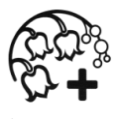  «Городская клиническая  больница №2 г. Тулы Имени Е.Г. Лазарева»ЧТО НЕОБХОДИМО ЗНАТЬ О ТУБЕРКУЛЕЗЕ КАЖДОМУ ИЗ НАС ДЛЯ ЛИЧНОЙ БЕЗОПАСНОСТИ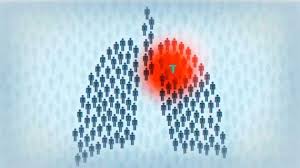 ПАМЯТКА ДЛЯ НАСЕЛЕНИЯ